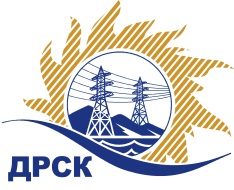 Акционерное общество«Дальневосточная распределительная сетевая  компания»(АО «ДРСК»)Организатор (Заказчик) – АО «Дальневосточная распределительная сетевая компания» (далее – АО «ДРСК») (Почтовый адрес: 675000, Амурская обл., г. Благовещенск, ул. Шевченко, 28, тел. 8 (4162) 397-242)Представитель Организатора: Чувашова Ольга Викторовна, специалист отдела конкурсных закупок, тел. 8 (4162) 397-242,  e-mail:okzt1@drsk.ru Способ и предмет закупки: открытый запрос предложений на право  заключения договора на выполнение работ: «Капитальный ремонт трансформаторов тока СП ЦЭС» для нужд филиала АО «ДРСК» «Хабаровские электрические сети».Участники закупки: Участвовать в закупке могут только субъекты малого и среднего предпринимательства.Проведение закупки с использованием функционала электронной торговой площадки: «ДА». Электронная торговая площадка на Интернет-сайте информационно-аналитической и торговой системы «Рынок продукции, услуг и технологий для электроэнергетики» по адресу - www.b2b-energo.ru. (далее - ЭТП)Количество поставляемого товара, объема выполняемых работ: в соответствие с Документацией о закупке.Место поставки товара:  в соответствие с Документацией о закупке.Условия договора: в соответствие с Документацией о закупке.Начальная (максимальная) цена договора: 1 000 000,0 руб. без учета НДС; 1 180 000,0 руб. с учетом НДССрок предоставления Документации о закупке: с «23» декабря 2015 года   по «15» января 2016 года.Порядок предоставления Документации о закупке: Документация о закупке размещена на сайте в информационно-телекоммуникационной сети «Интернет» www.zakupki.gov.ru  (далее – «Официальный сайт») и дополнительно может быть предоставлена любому лицу по его письменному запросу.Размер, порядок и сроки внесения платы, взимаемой заказчиком за предоставление Документации:  «не взимается».Сведения о начале, дате и времени окончания приема заявок, месте и порядке их представления Участниками: дата начала подачи заявок на участие в закупке: «23» декабря 2015 года.   Дата окончания подачи заявок на участие в закупке: 14:00 часов местного (Благовещенского) времени (08:00 часов Московского времени) «15» января 2016 года.Место подачи заявок на участие в закупке (адрес): заявки представляются в соответствии с требованиями Документации о закупке через функционал ЭТП - www.b2b-energo.ru.  Заявки направляются в электронный сейф ЭТП.Дата, время и место вскрытия конвертов с заявками на участие в закупке: 14:00 часов местного (Благовещенского) времени (08:00 часов Московского времени) «18» января 2016 года.Дата, время и место рассмотрения заявок: предполагается, что рассмотрение заявок участников будет осуществлено в срок до 12.02.2016 г. по адресу Организатора. Организатор вправе, при необходимости, изменить данный срокДата, время и место подведения итогов закупки: предполагается, что подведение итогов  закупки будет осуществлено по адресу Организатора в срок до 19.02.2016 г. Организатор вправе, при необходимости, изменить данный срок.Срок заключения договора: договор по результатам закупки между Заказчиком и Победителем будет заключен в течение 20-ти рабочих дней на основании протокола о результатах закупки.Организатор оставляет за собой право предоставить Участникам закупки возможность добровольно повысить предпочтительность их заявок путем снижения первоначальной (указанной в заявке) цены (переторжка), при условии сохранения остальных положений заявки без изменений.Настоящее извещение не является извещением о проведении торгов и не имеет соответствующих правовых последствий.Организатор закупки имеет право отказаться от проведения закупки в любое время, не неся никакой ответственности перед Участниками закупки или третьими лицами, которым такое действие может принести убытки. Организатор закупки незамедлительно уведомляет всех Участников закупки об отказе от проведения закупки посредством размещения информации на Официальном сайте.Подробное описание закупаемой продукции и условий Договора, а также процедур закупки содержится в документации по закупке, которая размещена на Официальном сайте и является неотъемлемым приложением к данному извещению.Председатель  Закупочнойкомиссии АО «ДРСК» 2 уровня                                                                     В.А. ЮхимукЧувашова О.В.(416-2) 397-242okzt1@drsk.ruИЗВЕЩЕНИЕ О ПРОВЕДЕНИИ ОТКРЫТОГО ЗАПРОСА ПРЕДЛОЖЕНИЙ (b2b-energo.ru)(закупка 62 раздел 1.1 ГКПЗ 2016)№  250/УР«23» декабря 2015